УТВЕРЖДАЮДиректор СОГКУ"Центр занятости населения Сафоновского района"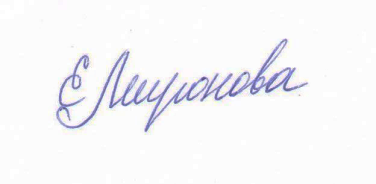 ________________ Е.Е. Миронова«27» декабря  2021ГРАФИКприема граждан уполномоченными лицами государственных учреждений Смоленской области, входящих в
государственную систему бесплатной юридической помощи на территории Смоленской области, для оказания
гражданам бесплатной юридической помощи в виде правового консультированияна 1 квартал 2022 года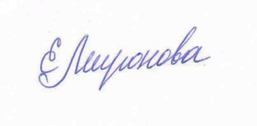 № п/пНаименование государственного учрежденияМесто проведения приемаВремя проведения приемаВремя проведения приема№ п/пНаименование государственного учрежденияМесто проведения приемадень неделичасы приема123451.СОГКУ "Центр занятости населения Сафоновского района"г. Сафоново, ул. Энгельса, д. 10, каб. 13вторая и четвертая среда месяца15:00-17:00